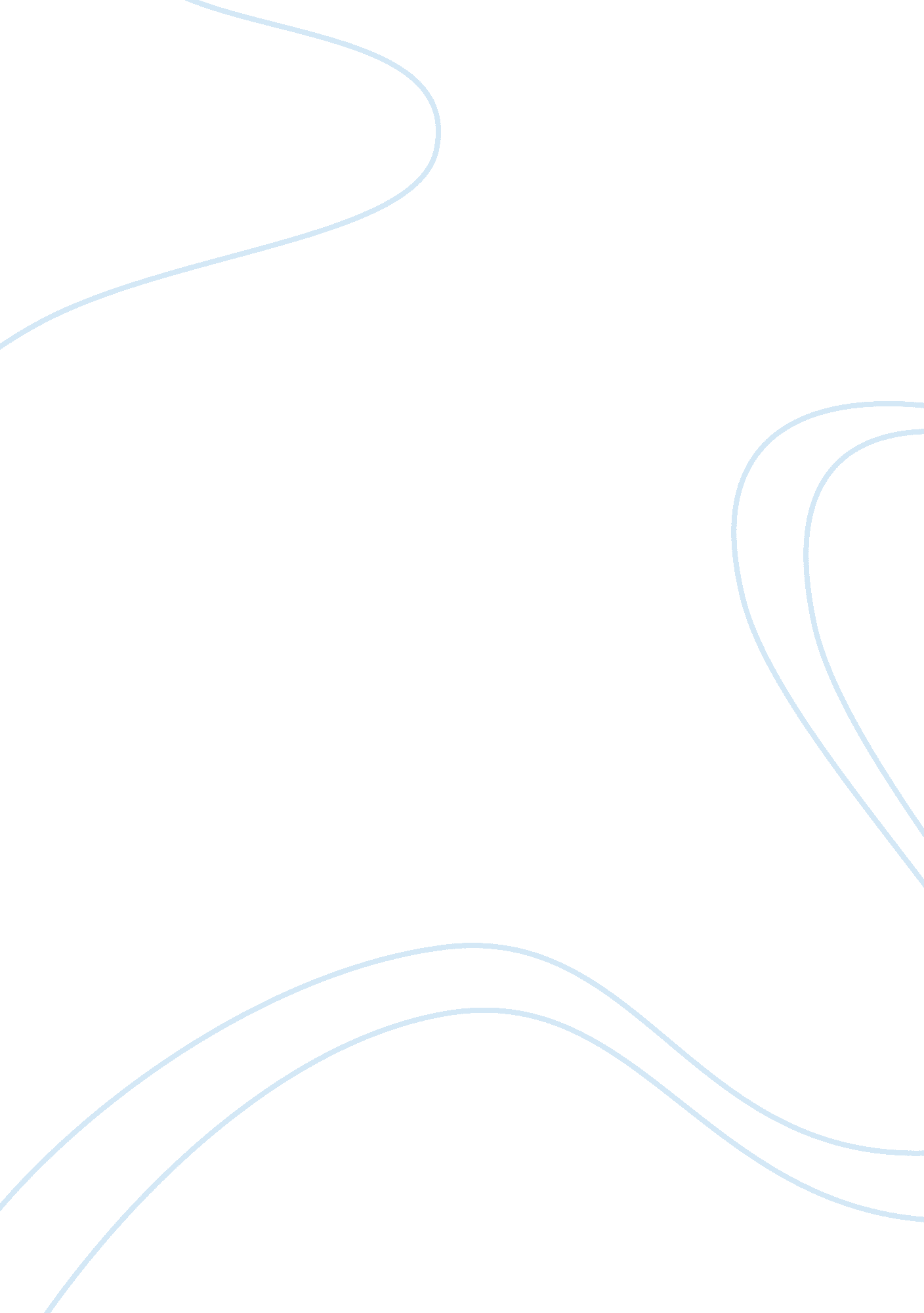 Discussion on public magnet and charter schoolsEducation, School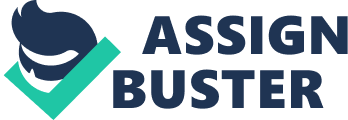 Nowadays an instruction is non a privilege for affluent people merely as it was some decennaries ago and in in-between ages. Every kid and every individual has an chance to have a certain degree of instruction for free. Many types of school are available today. Let us discourse three of them - public school, magnet school and charter school. What are differences between them? Public Schools To specify differences between the types of schools is impossible without the clear apprehension of the chief thought of every school. First of all, allow us analyze what is public school. It could be assorted types of educational establishments depending on the state. Largely, public schools is an educational establishment that is funded and run by the authorities ( normally it is funded through the revenue enhancements ) . Nevertheless, some public schools are run by different organisations and they are independent from the authorities ; we can see them private establishments. We can see that public schools are a consequence of the thought that authorities of a state has a duty for the degree of instruction of its citizens. Most of public schools charge a little stuff fee and they are free to go to. There are many assorted schooling theoretical accounts changing from state to state. Nevertheless, the most popular theoretical account of public instruction attentions about kids throughoutchildhoodand in to the late teens. Some states besides provide an chance to acquire higher instruction for free. This chance is for those pupils who are citizens of a state. Besides some states provide a sort of partially authorities subsidise university plans. Talking about the United States, we can see that the authorities of the state operates figure of province colleges, although pupils are expected to pay different fee ( for illustration, tuition one ) . On the other manus, there are some fiscal assistance plans and authorities loan available for the citizens of the United States. In other states, like the United Kingdom, public schools are largely in private funded and bear down a high tuition fees ; these schools set a high admittance criterions. In such types of public schools tuition includes board and room. Most of the pupils live at the school during a term. These types of public schools have an impressiveacademichistory and besides a long permanent tradition of household attending through over a coevals. In those states where public instruction is required and common, schooling is compulsory to a certain grade degree or age. If a individual wants to go a public school instructor, the certain grade from an commissioned university is required and good public standing every bit good. Government is maintaining checks on the public instruction system with the aid of system broad standardised trials. These trials are a sort of indicant of the degree of some basic accomplishments like simplemathematicsand literacy. To sum up the thought of public school, allow us underscore the chief characteristics of it. This type of instruction includes kindergarten to 12-th class ( K - 12 ) ; besides public school refer toprimary and secondaryinstruction ( besides it refers to the station secondary every bit good and advanced instruction, like for illustration proficient schools, university and colleges that are overseen and funded by authorities alternatively of private entities ) . State public instruction is inclusive in the intervention of pupils. Often it is operated and organized to became a calculated theoretical account of that civil community in which it s traveling to map. It could be provided to a group of pupils in a schoolroom in a cardinal school and it may be provided in - place as good ( it employs oversing instructor or sing instructors ) . State public instruction could be besides provided asshopping mallinfinite ( non - school and non - place scenes ) . The chief characteristic of the province public instruction is that it is available to all people. Largely, it is mandatory for kids up to a certain age to go to a province public school ; nevertheless, the option of go toing a private school is unfastened for many people every bit good. In instance that a child attends private public school, such type of schools by and large defray its costs ( by bear downing parents tuition fee ) and operates independently of the province ( Suitts, 2008 ) . As we mentioned above, province public schools are funded by revenue enhancements largely. It means that en those people who are non go toing schools ( or their kids and their dependants are non go toing province public school ) aid to guarantee that citizens of a province are educated plenty. It is of import to advert that the term `` public instruction '' is non a equivalent word for the term `` publically funded instruction '' when it is applied to province schools. What does it means? For illustration, authorities could do a public policy determination to hold certain fiscal resources that are distributed in support ( or/and it could make up one's mind to hold some control over ) the proviso of private instruction. Voucher system and grants - in - assistance of the private schools give an illustration of publically funded private instruction. On the other manus, a province school ( including that schools that are run by a school territory ) could to a great extent trust on private support ( like private contributions or high fees ) ; this school would still be considered a province public school by virtuousness of governmental control and ownership. Normally, the province public instruction includes at that place following points: Standards and proving that are provided by authorities ; Compulsory pupils ' attending until a certain criterion of accomplishment or until the certain age ; Certification of course of study and instructors ; the enfranchisement could be provided by either instructors ' organisation or by authorities. In some states churches or private associations could run a school harmonizing to their principals ; they are free to make it until they comply with a certain demands of a province. In instance if the particular demands are non in understanding, a school receives a province support ( the particular demands could run into for illustration in the country of the school course of study ) . Then a school could be treated for accreditation intent and financially as a portion of the province public educational system, nevertheless they make a determination about school policy and hiring ( for illustration, non engaging atheists ) which authorities could non take itself. Many specializers assert the province public instruction to be necessary because it is demand of those people who are capable of making basic mathematics, composing and reading in the modern society. Some other people like libertarians, Teach that instruction is better to go forth for private sector. There is another group of people that are remaining for the alternate signifiers of instruction, like non - schooling. They argue that the same cognition and accomplishment is possible to accomplish without subjective pupils to province - tally compulsory schooling. How the province public schools are organized? As we mentioned earlier, they are provided by local authorities ; instruction, support and course of study and other policies as good are set through school boards that are locally elected by legal power over school territories. What are school territories? They are particular - purpose territories that are authorized by a proviso of province jurisprudence. In other words, province authorities has a right ( and utilize the right ) to supply a minimal criterions relation to all chief activities of secondary and primary schools and authorise and fund to ordain local school revenue enhancements every bit good to back up the province public schools ( this support is provided chiefly through existent belongings revenue enhancements ) . The federal authorities could financess material AIDSs to school and provinces that meet minimal federal criterions. Decisions about the school accreditation are made by voluntary regional associations. Ordinary, a province public school is divided in to a three phases: Elementary school ( kindergarten to fifth or sixth class ) ; In-between school ( junior high or `` intermediate '' school ) ; High school ( 9th or twelfths classs ) . In the in-between school is largely common the undermentioned format: the simple school contains the kindergarten through the 6th class, the in-between school contains seventh through 8th classs. Furthermore, some simple schools could be divided in to two more degrees: Primary school ( frequently it is K -2 ) ; Intermediate. Frequently these two schools are based in the separate edifices. One more emerging popular construct is the K - 8th format. In this format pupils could go to two schools merely for all their K - 12 instruction. In the K - 8 format all primary classs are houses that are situated in one subdivision of a school ( this state of affairs is more common for charter schools ) ; however, traditionally junior high school aged students are based in another subdivision of a school. Presently, some really little schools territories ( normally in rural countries ) sill maintain a K - 12 system harmonizing to which all students are housed in a individual school. In the United States, different establishments f the higher instruction that are subsidized and operated by the American province authorities is besides considered to be `` public '' . Nevertheless, public universities charge tuition ( unlike the public secondary school ) ; nevertheless these fees are normally much cheaper that the same fees that are charged by the private universities, for `` in - province '' pupils peculiarly. State universities, community colleges, and province colleges are the illustrations of public establishment of the higher instruction. The figure of the province universities is considered to be the best establishments of the higher instruction in the United States. However, they are frequently surpassed by some private colleges and universities in ranking. Among these private constitutions are those that are highly selective in the pupils they are accepting and they are expensive as good. The advantage of the public schools is obvious ( in principal, if non in pattern ever ) . In a state where the population is educated the degree of different accomplishments in the work force is meant to be increased and better public argument. Educated citizens are expected to be more likely to do thought out determinations and see the hereafter of their state. Charter Schools Now allow us research the charter schools and in which manner they are different from the province public schools. In the United States charter schools are secondary or chiefly schools that receive publicmoney, furthermore, the can have private contributions like other schools ) . They are non a topic of some regulations, legislative acts and ordinances and this is the chief differences from the province public schools. Alternatively of it the charter schools have some types of answerability for the bring forthing of the certain consequences. The consequences are set Forth in every school 's charter. This type of schools is unfastened and could be attended by pick. Normally, charter schools are alternate to other public schools, however, they are besides portion of the public educational system ; charter schools are non allowed to bear down tuition. In that charter schools where the registration is over subscribed, the admittance is often allocated by the admittance that is lottery based. Some charter schools suggest a sort of the course of study that is specialized in a one certain field ( for illustration, the course of study could be specialized in mathematics, humanistic disciplines or linguistic communications, etc. ) it is one of the efforts to supply more efficient and better general instruction than nearby public schools. It is one more difference between public schools and charter schools. The following distinctive feature of charter schools is following: some of them are founded by parents, instructors or other militants who are restricted by the traditional public educational system. There are besides province - authorised charters that are frequently established by universities, non - net income groups and some authorities entities ( schools are non charged by local school territories ) . Furthermore, sometimes school territories permit corporations to pull off ironss of charter schools. Charter schools themselves are non - net income yet ; in this manner public schools could be managed by a for - net income corporation. It is non altering the position of a school. Talking about the construction and character of charter schools, we can advert that there are two chief principals that are steering the type of schools: Charter schools operate as independent public schools declining from figure of the procedural demands of the territory populace schools. It does non intend nevertheless that a school could be exempt from the same educational criterions that are set by the territory or authorities. The liberty could be necessary for making a certain school civilization ; the civilization should maximise pupils ' motives by stressing subject, academic asperity, relationships with caring grownups and high outlooks. Confirming pupils require the liberty to make a good balanced school civilization to fulfill the demands of the pupils. Particularly it is of import for those minority pupils in urban school territories, where the public presentation is affected by some societal phenomena stereotype menace, non - dominant cultural capital, `` moving white '' , and `` a codification of a street '' . The charter schools are accountable for the accomplishments of their pupils. The construction and regulations of the charter schools is differ from province to province and depend on the province authorizing. Any charter school once it received a charter, a public presentation contract that is defined statutory and inside informations the school 's mission, ends, plans, ways of step success, pupils served and methods of appraisal, is authorized to map. Most of the charter schools are granted for three to five old ages, however, the length of clip for every of charters are granted varies. This type of schools is accountably held to their patron ( province educational bureau, a local school board, university or other entity ) . It helps to adhere to the charter contract and to bring forth the positive academic consequences. It is obvious that the answerability is one of the gratings statements for the charter schools ; on the other manus, here is some grounds that is gathered by the United States Department ofEducation. This grounds claims that charter schools are practically non held to the high criterions of answerability in comparison with the traditional public schools. This statement could be refuted with the aid of analyzing the figure of those traditional public schools which were closed because of the hapless public presentation of their pupils on the trials at the terminal of a class or stop - of - class trials. Normally this sort of schools is allowed to remain unfastened on the status of the restructuring and new leading ( or frequently with no alterations at all ) . The advocates of the charter schools are asseverating that the schools do non hold an chance to frequently restructure ; they are merely closed down if their pupils show a hapless public presentation on the appraisals. The United States Department of Education 's findings agrees with the statements of NEA ( National Educational Association ) , although their inability to keep some other of import factors, the restrictions of different surveies does non give us an chance to be certain if the traditional public schools are better than charter schools or non. We can merely specify all those differences that we already mentioned above. Magnet Schools The last type of schools that we are traveling to analyze is magnet school. It is a public school that has a specialised course of study or class. The term `` magnet '' refers to the manner of how the schools draw pupils from across the common boundaries that are defined by governments ( school boards ) as the school zones that feed into some certain schools. We can run into magnet schools at the in-between school degree, simple school degree and at the high school degree every bit good. In the conditions of the decentralized instruction, some magnet schools are established by the school territory ; they are draw from the territory merely. Other magnet schools are set up by province authorities ; they could be draw from the multiply territories. There are besides some magnet plans within comprehensive schools ( several schools within one school ) . The bulk of the magnet schools are academically selective. There are two types of the magnet schools that are built on a base of the elect sporting plans and on the agricultural concern ( like animate being genteelness and agriculture ) . Some magnet schools provide the competitory entryway procedure ; they requireinterview, hearing or the entryway scrutiny. Other magnet schools usethe lotterysystem or accept all pupils who apply ; besides they could unite some elements of lottery and competitory entryway. Most of the schools are concentrating on a peculiar country of the survey or on the certain subject ; other could hold a more general focal point. The focal point could be made on faculty members (technology, mathematics, natural scientific discipline, societal scientific disciplines, and humanistic disciplines, executing of all right humanistic disciplines ) or they may concentrate on the vocational, agricultural, proficient instruction. Decision Here are some chief types of schools that are common in the state. Sum uping the differences between the public school, the magnet school and the charter school we can reason that they are about the support and authorising largely. Public schools are normally focused on a pretty broad country of surveies while magnetic and charter schools are seeking to hold a narrow focal point. However, we appreciate the broad pick of educational constitutions that are assisting our citizens to be good educated and to acquire more accomplishments and cognition. 